ПРОТОКОЛ № 47заседания Совета СПб РОО «Вологодское Землячество»Г. Санкт-Петербург,						12 марта 2024 г.ул. Шпалерная, д. 34					15:00 час.Присутствовали:Некипелов А.А.,Виноградов В.Ф.,Данилова Т.В., Иевлев Н.В.,Перевалов В.М.,Полянский В.А.,Федотовский Ю.А.,Некипелова О.А.,Кокшаров Н.А. (Ветеран Совета)Повестка дняУтверждение плана мероприятий на II квартал 2024 года.30-31 марта планируется проведение межрегионального волейбольного турнира в Вологде. В турнире принимает участие сборная по волейболу Михайловской военной артиллерийской академии.6 и 8 мая – проведение траурно-торжественных церемоний возложения памятных гирлянд и цветов к памятникам воинам-вологжанам, сражавшимся на Волховском и Ленинградском фронтах. Церемонии будут проходить на Невском пяточке, Синявинских высотах, урочище Вороново и Пискаревском Мемориальном кладбище. Утвердить округи Вологодской области, которые будут приглашены на мероприятие.Проведение VII регионального фестиваля музыкальных коллективов Вологодской области «Вологодчина – край родной!».Утверждение Положения о порядке присвоения нагрудного знака «За заслуги перед Вологодским Землячеством».Разное.По первому вопросу выступил Некипелов А.А.:Он информировал о плане проведения межрегионального волейбольного турнира в Вологде. В турнире принимает участие сборная по волейболу Михайловской военной артиллерийской академии.Постановили:Одобрить участие команды в межрегиональном волейбольном турнире. Голосовали:«За» - единогласно.«Против» - нет.«Воздержался» - нет.По второму вопросу выступил Некипелов А.А.:Он предложил провести траурно-торжественную церемонию возложения памятных гирлянд и цветов к памятникам воинам-вологжанам, сражавшимся на Волховском и Ленинградском фронтах 6 мая (в канун Дня Победы) на Невском Пятачке, Синявинских высотах и урочище Вороново. На церемонию пригласить делегации Бабаевского, Чагодощенского, Кадуйского округов Вологодской области и делегацию из Вологды. В урочище Вороново провести концерт, посвященный Дню Победы по окончанию церемонии – Полевая кухня для участников церемонии.Также 8 мая – участие делегации Вологодского Землячества в траурно-торжественной церемонии возложения памятных гирлянд и цветов на Пискаревском мемориальном кладбище.Постановили:Провести траурно-торжественную церемонию возложения памятных гирлянд и цветов к памятникам воинам-вологжанам 6 и 8 мая.Голосовали: «За» - единогласно.«Против» - нет.«Воздержался» - нет.По третьему вопросу выступил Некипелов А.А.:Он сообщил, о проведении VII регионального фестиваля музыкальных коллективов Вологодской области «Вологодчина – край родной!» в конце мая. Число и зал уточняются.Постановили:Провести VII региональный фестиваль музыкальных коллективов Вологодской области «Вологодчина – край родной!» в конце мае.Голосовали: «За» - единогласно.«Против» - нет.«Воздержался» - нет.По четвертому вопросу выступил Некипелов А.А.:Он ознакомил присутствующих с положением о порядке присвоения нагрудного знака «За заслуги перед Вологодским Землячеством». Постановили:Одобрили данное положение без замечаний.Голосовали: «За» - единогласно.«Против» - нет.«Воздержался» - нет.РазноеЕжегодное проведение Сямженского лыжного марафонаПо пятому вопросу выступил Виноградов В.Ф.Он доложил, что участие и проведение организации Сямженского лыжного марафона будет принимать член Вологодского Землячества, Виноградова Е.Ф. Фестивалю будет оказана финансовая поддержка для закупки кубков медалей и наград.Постановили:Одобрили данное решениеГолосовали: «За» - единогласно.«Против» - нет.«Воздержался» - нет.Секретарь СПб РОО «Вологодское Землячество»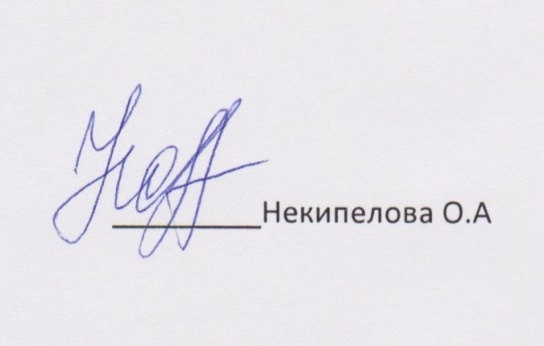 Председатель Совета СПб РОО «Вологодское Землячество»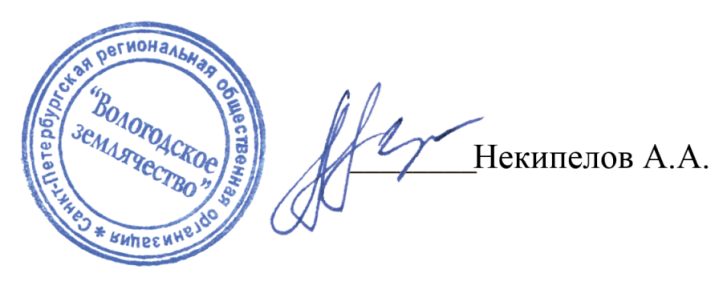 